Карар	                                                                         решение6 - заседание 			                     		  28 - созываВ соответствии с Федеральным законом от 6 октября 2003 года № 131-ФЗ «Об общих принципах организации местного самоуправления в Российской Федерации», Налоговым кодексом Российской Федерации, распоряжением Главы Республики Башкортостан от 1 апреля 2020 года № РГ – 119 «О первоочередных мерах по повышению устойчивости экономики Республики Башкортостан 
с учетом внешних факторов, в том числе связанных с распространением новой коронавирусной инфекции»,  руководствуясь пунктом 5 части 1 статьи 35 Устава сельского поселения Сейтяковский сельсовет муниципального района Балтачевский район Республики Башкортостан, Совет сельского поселения Сейтяковский сельсовет муниципального района Балтачевский район Республики Башкортостан  Р Е Ш И Л:1. Внести в решение Совета сельского поселения Сейтяковский сельсовет муниципального района Балтачевский район Республики Башкортостан                        от 26 ноября  2019 года  № 2/19 «Об установлении земельного налога» следующие изменения и дополнения:1.1.  Абз. 2 п.п. 2.1. п. 2 решения изложить в новой редакции:«- занятых жилищным фондом и объектами инженерной инфраструктуры жилищно-коммунального комплекса (за исключением доли в праве на земельный участок, приходящейся на объект, не относящийся к жилищному фонду и к объектам инженерной инфраструктуры жилищно-коммунального комплекса) или приобретенных (предоставленных) для жилищного строительства (за исключением земельных участков, приобретенных (предоставленных) для индивидуального жилищного строительства, используемых в предпринимательской деятельности);       	1.2. п.3 изложить в новой редакции:  «3. Освобождаются от налогообложения организации и учреждения согласно ст. 395 Налогового кодекса Российской Федерации, а также следующие категории налогоплательщиков: - ветеранов и инвалидов Великой Отечественной войны, а также ветеранов и инвалидов боевых действий;- инвалидов I и II групп инвалидности;- инвалидов с детства, детей- инвалидов;- физических лиц, имеющих право на получение социальной поддержки в соответствии с Законом Российской Федерации «О социальной защите граждан, подвергшихся воздействию радиации вследствие катастрофы на Чернобыльской АЭС» (в редакции Закона Российской Федерации от 18 июня 1992 года №З061-1), в соответствии с Федеральным законом от 26 ноября 1998 года № 175-ФЗ «О социальной защите граждан Российской Федерации, подвергшихся воздействию радиации вследствие аварии в 1957 году на производственном объединении «Маяк» и сбросов радиоактивных отходов в реку «Теча» и в соответствии с Федеральным законом от 10 января 2002  года №2-ФЗ «О социальных гарантиях гражданам, подвергшихся радиационному воздействию вследствие лазерных испытаний на Семипалатинском полигоне»;- физических лиц, имеющих трех и более несовершеннолетних детей.»      1.3. п.6 изложить в новой редакции:  «6. Установить следующие порядок и сроки уплаты земельного налога и авансовых платежей по земельному налогу:6.1. Установить для налогоплательщиков - организаций отчетные периоды, которыми признаются первый квартал, второй квартал и третий квартал календарного года.6.2. Налогоплательщики - организации уплачивают авансовые платежи по земельному налогу не позднее последнего числа месяца, следующего за истекшим отчетным периодом, исчисленные по истечении первого, второго и третьего кварталов текущего налогового периода как одна четвертая соответствующей налоговой ставки процентной доли кадастровой стоимости земельного участка по состоянию на 1 января года, являющегося налоговым периодом.6.3. Налогоплательщиками - организациями уплачивается налог по итогам налогового периода не позднее 1 февраля года, следующего за истекшим налоговым периодом, сумма налога определяется как разница между суммой налога, исчисленного по ставкам, предусмотренным пунктом 2, и суммами подлежащих уплате в течение налогового периода авансовых платежей по налогу.»         1.4. дополнить решение п.8 следующего содержания:         « 8. Не уплачивают авансовые платежи по налогу в течение 2020 года организации, отнесенные в соответствии с законодательством Российской Федерации к субъектам малого и среднего предпринимательства, основной вид экономической деятельности которых в соответствии с кодом (кодами) Общероссийского классификатора видов экономической деятельности, содержащимся в Едином государственном реестре юридических лиц по состоянию на 1 марта 2020 года, является:в отношении земельных участков, используемого для осуществления видов деятельности, указанных в настоящем пункте». 2. На основании Федерального закона от 29.09.2019 N 325-ФЗ "О внесении изменений в части первую и вторую Налогового кодекса Российской Федерации" п. 6. утрачивает силу с 01.01.2021 начиная с налогового периода 2020 года.3. Пункты 8,9 решения Совета СП  от «26» ноября  2019 года  № 2/19 «Об установлении земельного налога», читать пунктами 9,10 соответственно.	4. Настоящее решение вступает в силу со дня его официального обнародования и распространяется на правоотношения, возникшие с 1 января 2020 года по 31 декабря 2020 года включительно. 5. Настоящее решение опубликовать на информационном стенде в здании Администрации сельского поселения Сейтяковский сельсовет муниципального района Балтачевский район Республики Башкортостан и на официальном сайте  сельского поселения Сейтяковский сельсовет муниципального района Балтачевский район Республики Башкортостан.  Глава сельского поселения Сейтяковский сельсоветмуниципального района Балтачевский районРеспублики Башкортостан				                             Э.С.Фаюршина		                 с. Сейтяково30 апреля 2020 года№ 6/48                   БАШКОРТОСТАН  РЕСПУБЛИКАҺЫБАЛТАС  РАЙОНЫМУНИЦИПАЛЬ  РАЙОНЫНЫҢҺӘЙТӘК  АУЫЛ СОВЕТЫАУЫЛ  БИЛӘМӘҺЕ  СОВЕТЫ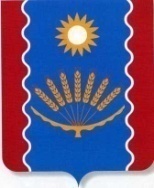          СОВЕТ СЕЛЬСКОГО  ПОСЕЛЕНИЯ         СЕЙТЯКОВСКИЙ  СЕЛЬСОВЕТ         МУНИЦИПАЛЬНОГО   РАЙОНА      БАЛТАЧЕВСКИЙ  РАЙОНРЕСПУБЛИКИ БАШКОРТОСТАН«О внесении изменений в решение Совета сельского поселения Сейтяковский  сельсовет муниципального района Балтачевский район Республики Башкортостан от 28 ноября 2019 г № 2/19 «Об установлении земельного налога»Код ОКВЭДНаименование вида экономической деятельности32.99.8Производство изделий народных художественных промыслов55Деятельность по предоставлению мест для временного проживания56.1Деятельность ресторанов и услуги по доставке продуктов питания56.2Деятельность предприятий общественного питания по обслуживанию торжественных мероприятий и прочим видам организации питания59.14Деятельность в области демонстрации кинофильмов79Деятельность туристических агентств и прочих организаций, предоставляющих услуги в сфере туризма82.3Деятельность по организации конференций и выставок85.4188.91Образование дополнительное детей и взрослыхПредоставление услуг по дневному уходу за детьми90Деятельность творческая, деятельность в области искусства и организации развлечений9396.0486.90.4Деятельность в области спорта, отдыха и развлеченийДеятельность физкультурно-оздоровительнаяДеятельность санаторно-курортных организаций95Ремонт компьютеров, предметов личного потребления и хозяйственно-бытового назначения96.01Стирка и химическая чистка текстильных и меховых изделий96.02Предоставление услуг парикмахерскими и салонами красоты 